МИНИСТЕРСТВО ПРОСВЕЩЕНИЯ РОССИЙСКОЙ ФЕДЕРАЦИИ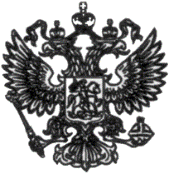 Федеральное государственное бюджетное образовательное учреждение дополнительного образования «ФЕДЕРАЛЬНЫЙ ЦЕНТР ДОПОЛНИТЕЛЬНОГО ОБРАЗОВАНИЯ 
И ОРГАНИЗАЦИИ ОТДЫХА И ОЗДОРОВЛЕНИЯ ДЕТЕЙ»(ФГБОУ ДО ФЦДО)_____________________________________________________________________________ПРОТОКОЛзаседания в заочной форме членов жюриВсероссийская олимпиада по программированию на языке Scratch «Программный Кот»от «22» марта 2023 г.                                                                                                          №_____ Миасс Об утверждении результатов отборочного этапаПредседатель комиссии: ____________ / Раздобреева М.Н./                                                (подпись)Члены комиссии: _Присутствовал дистанционно_/ Раздобреева М.Н./_Присутствовал дистанционно_/ Голенкова С.А../ _Присутствовал дистанционно_/Садилова А. А./ _Присутствовал дистанционно_/Белкина Н.В./_Присутствовал дистанционно_/Косенок А.А./ Подпись лица, составившего протокол _______________/ Раздобреева М.Н./Приложение 1 к протоколу Всероссийская олимпиада по программированию 
на языке Scratch «Программный Кот»Отчет жюри по итогам оценивания работ Номинация «Мультфильм 7-10 лет» Номинация «Мультфильм 11+ лет» Номинация «Игра 7-10 лет» Номинация «Игра 11+ лет»ФИО участникаОбразовательное учреждениеБаллыСтатус1Воронцов Тимофей АлексеевичГАОУ РМЭ "Лицей Бауманский"401 место2Дряхлов Александр Алексеевич"Инженерная школа" 39,5Призер3Григорьев Никита АлександровичГАОУ РМЭ "Лицей Бауманский"39,5Призер4Филиппов Эльдар ВладимировичЦЦОД "It-cube"39,5Призер5Грудина Вера ПавловнаМАУ ДО "ДДТ ЮНОСТЬ" 38,5Призер6Ногачев Дмитрий Михайлович"RoboStart"38,5Призер7Шашева Мария Васильевна"Академия юных талантов" г. Сыктывкар38,5Призер8Скутенков Макар Юрьевич"It-cube" г. Смоленск37Призер9Зуев Алексей АлександровичГБОУ ИТШ №77736,5Участник10Баркалов Михаил АлександровичГАОУ РМЭ "Лицей Бауманский"36,5Участник11Лачков Михаил ЕвгеньевичГАОУ РМЭ "Лицей Бауманский"36Участник12Малышев Илья АлексеевичОГАУ ДО "ЦЦО It-cube" г.Рязань36Участник13Чурина Яна КирилловнаМАУ ДО "ДДТ ЮНОСТЬ" 35,5Участник14Фаустов Артём Александрович"It-cube" г. Барнаул35,5Участник15Гаптрахимов Линар ИльдаровичГАОУ РМЭ "Лицей Бауманский"35Участник16Красный Арсений Игоревич"It-cube" г. Брянск35Участник17Черепанов Константин Львович"It-cube" г. Электросталь35Участник18Ахмадеев Артем БорисовичМБУДО "ЦДТ"34,5Участник19Фурцева Екатерина ЮрьевнаДДТ "Юность"34,5Участник20Темлянцева Дарина ДмитриевнаГБУ ДО "ЦДО ЛО"34Участник21Прокопова Виктория ВикторовнаМАОУДО ЦЕНТР "ДИАЛОГ"34Участник22Суворин Тимофей Дмитриевич"It-cube" г. Миасс33,5Участник23Степанов Александр СергеевичМБОУ Никологорская СОШ им. Н.И. Прошенкова33,5Участник24Помазная Таисия ВладимировнаГимназия №1733Участник25Димитриева Ева АндреевнаСОШ №132,5Участник26Зубова Елизавета Алексеевна"It-cube" г. Барнаул32,5Участник27Емельянова Екатерина ПавловнаIt-cube МБОУ Гимназия №1732Участник28Матросов Роман АлександровичГБУ ДО БелОЦД(Ю)ТТ32Участник29Постаушкин Михаил ЮровичМАУ ДО "ДДТ ЮНОСТЬ" 31,5Участник30Прейс Павел ИвановичМБОУ СОШ №32 г.Ижевск31,5Участник31Романченко Федор СергеевичДТ "Кванториум" г. Воронеж31,5Участник32Сорокин Матвей АлександровичМБУДО "ЦДТ"30,5Участник33Зорин Семен Владимирович"It-cube" г. Кыштым30,5Участник34Баталова Виктория НиколаевнаМАУ ДО "ДДТ ЮНОСТЬ" 30,5Участник35Дорофеев Александр АлександровичЦЦО "It-cube" г. Курск30,5Участник36Крайнюк Алина ВалерьевнаГБУ ДО БелОЦД(Ю)ТТ30,5Участник37Рыбицкая Алиса СергеевнаГБУ ДО БелОЦД(Ю)ТТ30,5Участник38Кулябина Алевтина ПавловнаIt-cube МБОУ Гимназия №1730Участник39Сарапулов Матвей ДмитриевичМАУ ДО "ДДТ ЮНОСТЬ" 30Участник40Савунов Дмитрий Сергеевич"It-cube" г. Барнаул30Участник41Козлова Маргарита ВикторовнаДЮК "Молодость" г.Севастополь30Участник42Ходаков Михаил ЕвгеньевичМАУ ДО "ДДТ ЮНОСТЬ" 29,5Участник43Хабиров Владимир АлексеевичМАУ ДО "ДДТ ЮНОСТЬ" 29,5Участник44Галиянов Батырьян АзаматовичМАУ ДО "ДДТ ЮНОСТЬ" 29,5Участник45Козлова Анастасия Евгеньевна"Академия юных талантов" г. Сыктывкар29,5Участник46Шафоростова Елизавета МаксимовнаДТ "Кванториум" г. Липецк29,5Участник47Зарытов Иван ВасильевичIt-cube МБОУ Гимназия №1729Участник48Пархоменко Мирослава МаксимовнаФилиал ГАОУ ДО "Центр для одаренных детей "Поиск" в г. Михайловске 29Участник49Росляков Арсений АндреевичIt-cube МБОУ Гимназия №17 г.Новосибирск29Участник50Никитенко София Сергеевна"It-cube" г. Брянск29Участник51Чиглинцева Диана АндреевнаЦЦО "It-cube" г. Новокузнецк29Участник52Ильин Всеволод АлександровичГБУ ДО КК ЦДЮТТ29Участник53Журавлев Степан Алексеевич"IT-cube Логика"29Участник54Русаков Константин ПавловичМБУДО "ЦДТ"28,5Участник55Ксения Артуровна КулахметоваМАУ ДО "ДДТ ЮНОСТЬ" 28,5Участник56Подгорбунских Артём ЕвгеньевичДТ "Кванториум"28,5Участник57Кострыкина Анастасия АлексеевнаIt-cube МБОУ Гимназия №17 г.Новосибирск28,5Участник58Гоман Ирина Федоровна"It-cube" г. Барнаул28,5Участник59Кравицкая Стефания ЮрьевнаГАУДО РК "РЦДО" ДТ "Кванториум"28,5Участник60Домарацкий Виталий ЮрьевичМАУ ДО "ДДТ ЮНОСТЬ" 28Участник61Петрик Артём СергеевичФилиал ГАОУ ДО "Центр для одаренных детей "Поиск" в г. Михайловске 28Участник62Вервейн Ирина Максимовна"Академия юных талантов" г. Сыктывкар28Участник63Рязанцев Фёдор Павлович"It-cube" г. Барнаул28Участник64Балашов Матвей ОлеговичМАОУДО ЦЕНТР "ДИАЛОГ"28Участник65Фролов Роман СтаниславовичМАУ ДО "ДДТ ЮНОСТЬ" 27,5Участник66Савков Олег ЮривичМАУ ДО "ДДТ ЮНОСТЬ" 27,5Участник67Титович Марк ТимуровичМАУ ДО "ДДТ ЮНОСТЬ" 27,5Участник68Козицын Макар ВитальевичМАУ ДО "ДДТ ЮНОСТЬ" 27Участник69Лоскутов Даниил МихайловичГБУ ДО "ЦДО ЛО It-bit"27Участник70Насатюк Михаил ЕвгеньевичФилиал ГАОУ ДО "Центр для одаренных детей "Поиск" в г. Михайловске 27Участник71Пискунов Станислав Павлович"It-cube" г. Кыштым27Участник72Будюкин Даниил ДмитриевичГБУ ДО "ЦДО ЛО It-bit"26,5Участник73Журавлев Евгений ЕвгеньевичГБУ ДО "ЦДО ЛО It-bit"26,5Участник74Тузаров Арсений ТимуровичФилиал ГАОУ ДО "Центр для одаренных детей "Поиск" в г. Михайловске 26,5Участник75Маслова Александра СтаниславовнаIt-cube МБОУ Гимназия №1726,5Участник76Мирошниченко Борис ЭдуардовичМАУ ДО "ДДТ ЮНОСТЬ" 26,5Участник77Васильев Артем ВладимировичДЮК "Молодость"26Участник78Разин Артем АлексеевичЦДО ДТ "Кванториум" г. Королёв26Участник79Трофимов Алексей СергеевичМАУ ДО "ДДТ "Юность" им.В.П.Макеева"25,5Участник80Зайцев Александр Юрьевич"РОББО КЛУБ" г. Кречь25,5Участник81Нартов Денис ДмитриевичГБУ ДО "ЦДО ЛО"25,5Участник82Нечунаева Анжелика РомановнаIt-cube МБОУ Гимназия №1725Участник83Губаева Василиса АлександронаГАОУ РМЭ "Лицей Бауманский"25Участник84Доценко Георгий Олегович"It-cube" г. Барнаул25Участник85Кириленко Никита СергеевичГАОУ РМЭ "Лицей Бауманский"24,5Участник86Куприянов Артемий ЮрьевичШкола №1741 г.Москва24,5Участник87Лобовиков Валерий МихайловичЦЦОД "It-cube"24,5Участник88Санькова Елизавета АндреевнаФилиал ГАОУ ДО "Центр для одаренных детей "Поиск" в г. Михайловске 24,5Участник89Голубев Илья ВладимировичДЮК "Молодость"24,5Участник90Ускова Розалия АнатольевнаГАОУ РМЭ "Лицей Бауманский"24,5Участник91Матвиенко Андрей ДмитриевичМАОУ Казанская СОШ24,5Участник92Хомутских Максим МихайловичГБУ ДО "ЦДО ЛО"24Участник93Черкасов Кирилл ВитальевичФилиал ГАОУ ДО "Центр для одаренных детей "Поиск" в г. Михайловске 24Участник94Гармашова Диана ИвановнаЦЦОД "It-cube" г. Барнаул24Участник95Гималдинов Реналь РуслановичАНО ДО ЭТШ24Участник96Мальшаков Максим АлександровичМБУДО "ЦДТ"23,5Участник97Бычевский В.Ч.МАУ ДО "ДДТ ЮНОСТЬ" 23,5Участник98Глотов Илья КонстантиновичЦЦО "It-cube"23,5Участник99Микитюк Владислав ВитальевичДЮК "Молодость" г.Севастополь23,5Участник100Дундуков Максим СергеевичГБОУ "ИТШ №777" 23,5Участник101Егорова Таисия АлександровнаКлуб робототехники и программирования "Шаробот" 23,5Участник102Куликов Александр Андреевич"It-cube" г. Саранск23,5Участник103Спиридонова Александра ПавловнаДТ "Кванториум"23,5Участник104Долгов Ефим Павлович"It-cube" г. Ульяновск23,5Участник105Талай Семён АлександровичФилиал ГАОУ ДО "Центр для одаренных детей "Поиск" в г. Михайловске 23Участник106Ковтун Дмитрий Иванович"It-cube" г. Магнитогорск 23Участник107Комзин Ярослав ДаниловичIt-cube МБОУ Гимназия №17 г.Новосибирск23Участник108Гриднева Мария ИгоревнаIt-cube МБОУ Гимназия №17 г. Новосибирск23Участник109Проскуряков Максим ДмитриевичГБУ ДО КК ЦДЮТТ23Участник110Рутковский Денис Андреевич"It-cube" г. Ульяновск23Участник111Салунин Савелий АндреевичДТ "Кванториум" г. Тверь22,5Участник112Чубунов Артем ВладимировичДТ "Кванториум"22,5Участник113Липатников Алексей ВасильевичГАОУ РМЭ "Лицей Бауманский"22,5Участник114Плотников Леонид Алексеевич"It-cube" г. Барнаул22,5Участник115Червякова Татьяна АлексеевнаГБПОУ АТСП ЦЦОД "It-cube"22,5Участник116Завзин Дмитрий МихайловичГБПОУ АТСП ЦЦОД "IT-куб" г.Арзамас22,5Участник117Большакова Ульяна ВладиславовнаМАОУ "Изварская" СОШ22,5Участник118Малахов Никита МаксимовичМБУДО "ЦДТ"22Участник119Крылов Алексей Евгеньевич"It-cube" г. Магнитогорск 22Участник120Степаненко Ника КирилловнаГБУ ДО КК ЦДЮТТ22Участник121Сергеев Иван ДмитриевичДТ "Кванториум"22Участник122Цветкова Марта ВасильевнаЦЦОД "It-cube" 617 г. Санкт-Петербург22Участник123Морозов Сергей ИльичЦЦОД "It-cube" 617 г. Санкт-Петербург22Участник124Голубева Виталина ВладимировнаДТ "Кванториум" г. Тверь21,5Участник125Имангулова Алиса Вадимовна"It-cube" г. Челябинск21,5Участник126Субботина Алина Алексеевна "It-cube" г. Тында21,5Участник127Шанцева Милада ВикторовнаГБУ ДО КК ЦДЮТТ21Участник128Данилов Тимофей Сергеевич"It-cube" г. Саранск21Участник129Цуркан Лия Анатольевна"Академия юных талантов" г. Сыктывкар20,5Участник130Буравцев Глеб ИгоревичМБОУ СОШ №22/МБОУ МУК20,5Участник131Ильин Святослав АлександровичГБУ ДО КК ЦДЮТТ20Участник132Лепилина Ульяна АлександровнаIt-cube МБОУ Гимназия №1719,5Участник133Колковец Екатерина Владимировна"It-cube" г. Магнитогорск 19,5Участник134Ефимова Виктория ЯковлевнаЦЦОД "It-cube" 617 г. Санкт-Петербург19,5Участник135Степанов Георгий МихайловичЦЦОД "It-cube" 617 г. Санкт-Петербург19,5Участник136Юскина Ксения ИвановнаМБОУ ДО ИТЦ "Форсайт"18Участник137Хуснутдинов Айдар ДамировичГАУДО РК "РЦДО" ДТ "Кванториум"18Участник138Горностаев Михаил ДмитриевичIT CUBE Брянск18Участник139Серебряков Владимир СергеевичСП ДОД "Детско-юнешеский центр "Открытие" ГБОУ СОШ с. Красный Яр17,5Участник140Дельцов Евгений ИвановичЦЦОД "It-cube" 617 г. Санкт-Петербург16Участник141Челноков Георгий ДмитриевичЦЦОД "It-cube" 617 г. Санкт-Петербург15,5Участник142Борзунов Ярослав ИвановичДТ "Кванториум" 15,5Участник143Евдокимов Платон.АндреевичМАУ ДО "ДДТ ЮНОСТЬ" 15Участник144Решетников Федор Алексеевич"Академия юных талантов" г. Сыктывкар13Участник145Стебелев Марк ДмитриевичЦЦОД "It-cube" 617 г. Санкт-Петербург13Участник146Юшков Илья АлександровичДЮК "Молодость" г. Севастополь11,5Участник147Первушкин Никита Владимирович"It-cube" г. Саранск9,5Участник148Наумов Илья СтаниславовичГБУ ДО "ЦДО ЛО",It-bit, г.Грязи9Участник149Доцяк Артём Николаевич0Участник150Рустам Ренатович Разыев0Участник151Поваляев Илья Петрович0Участник152Кленов Илья Денисович0Участник153Бобров Владимир Николаевич0Участник154Такунцев Илья Алексеевич0Участник155Артём Андреевич Семенов0Участник156Маркин Тимофей Сергеевич0Участник157Иван Олегович Фомкин0Участник158Соколов Егор Вячеславович0Участник159Соболевский Савелий Антонович0Участник160Дудайды Михаил Артурович0Участник161Старостина Софья Сергеевна0УчастникФИО участникаОбразовательное учреждениеБаллыСтатус1Холмогоров Виктор АндреевичЦЦОД "IT-Куб" РС(Я), г. Нюрба391 место2Карантаев Фёдор ВладимировичДТ Кванториум37,5Призер3Бажуткина Татьяна ВячеславовнаСП ДОД "Детско-юношеский центр "Открытие" ГБОУ СОШ с.Красный Яр37Призер4Коновалова София АндреевнаIT-куб, Миасс37Призер5Докшин Алексей АлексеевичАкадемия юных талантов36,5Призер6Лекомцева Дарья ИвановнаМБОУ Очерская СОШ №1, Очер36,5Призер7Павлюченко ВладимирМАУ ДО ДДТ города Звенигород36,5Призер8Шартон Михаил АнатольевичМБОУ ДО ДДТ р.п. Чистоозерное36Участник9Семиряков Евгений ЕвгеньевичДТ "Кванториум"36Участник10Афонин Дмитрий АлександровичЦДО "Мобильный технопарк "Кванториум"35Участник11Семен Владимирович ХорхоринМБОУ МУК/МБОУ СОШ № 22, Ковров Владимирской области33Участник12Сличный Евгений СергеевичАНО ДО "Детский технопарк "Кванториум"31Участник13Шатохин Иван ДмитриевичЦЦО "IT Куб" г. Белогорск31Участник14Чемардаков Кирилл ЕвгеньевичМАОУ Казанская СОШ, с.Казанское31Участник15Жураховская Милана ИгоревнаIT-куб, Электросталь31Участник16Чернов Александр ЮрьевичМБОУ ТЭЛ30Участник17Сорокин Михаил АлександровичIT Куб Брянск30Участник18Диана Кравчина АндреевнаГБУ ДО КК ЦДЮТТ30Участник19Голиков Ярослав ВячеславовичГБПОУ АТСП ЦЦОД "IT-куб" Арзамас30Участник20Рыжук Андрей АлександровичIT-Куб МБОУ Гимназия 17, Новосибирск29Участник21Свирский Алексей Андреевичкружок 3D-lab станица Медведовская29Участник22Калатозов Олег ТимуровичЦДОД ДНК им. М.В. Ломоносова, Архангельск29Участник23Веред Тимофей АлексеевичМОАУ Константиновская СОШ28,5Участник24Чернухина Софья СергеевнаМБУ ДО ЦДТ28Участник25Валиев Ярослав Андреевич"Кванториум" Череповец28Участник26Сотникова Светлана МихайловнаЦДО "Мобильный технопарк "Кванториум", с.Покрово-Пригородное Тамбовской области28Участник27Давыдов Юрий ДенисовичОБУДО "ОЦРТДиЮ", Курск28Участник28Нуштаева Алина МаксимовнаСИ ДОД "Перспектива", ГБОУ СОШ №7", г. Кинель Самарская область28Участник29Носова Мария АндреевнаIT CUBE Брянск27Участник30Прамзинцев Илья ВячеславовичКванториум 28, Благовещенск27Участник31Никулин Владимир ИвановичМАУ ДО "ДДТ "Юность" им.В.П.Макеева"26,5Участник32Беспалов Ярослав ЮрьевичМОАУ Константиновская СОШ26Участник33Чижов Владислав ДмитриевичМБОУ СОШ №19 имени Романа Катасонова, Серпухов26Участник34Боткина Анастасия ДмитриевнаЦДОД ДНК им. М.В. Ломоносова, Архангельск26Участник35Вострикова Анна ЕвгеньевнаГБУ До "Центр ДО Липецкой области"25Участник36Калинов Егор КонстантиновичМАУ ДО "ДДТ "Юность" им.В.П.Макеева"25Участник37Ярощук Михаил СергеевичМТ "Кванториум 28"25Участник38Щербинин Александр АлександровичДЮК Молодость25Участник39Голубович Ева СтаниславовнаЦДО "IT-Куб", Сыктывкар25Участник40Кудинова Анастасия ПавловнаIT-Куб, Ульяновск25Участник41Куликовская Александра СтаниславовнаIT-Куб, Ульяновск25Участник42Колесникова Кристина АлексеевнаIT КУБ МБОУ Гимназия 1724Участник43Жуков Дмитрий ПавловичМАУ ДО "ДДТ "Юность" им.В.П.Макеева"24Участник44Лошков Роман СергеевичГБУ ДО КК ЦДЮТТ24Участник45Сидоренко Артур ДмитриевичIT CUBE Брянск24Участник46Пахмутов Алик АлексеевичГБУ ДО КК ЦДЮТТ24Участник47Кужамберлинов Тимур ЕрмековичIT Куб Магнитогорск24Участник48Кулаков Кирилл АлександровичГБУ ДО "ЦДО ЛО", Усмань24Участник49Краснухин Михаил ВитальевичГАНОУ КО ЦРСК Курган24Участник50Владислав Иванович ВоронинМБОУ СОШ №11, Ковров Владимирской области24Участник51Тибоев Адам БекхановичГБУ ДО "РДТ Кванториум"23,5Участник52Корсаков Матвей ЕвгеньевичДТ "Морской кванториум"23Участник53Замятин Денис АлексеевичОГАУ ДО "ЦДО IT Куб"23Участник54Даниил Александрович СапрыкинМОАУ Константиновская СОШ23Участник55Порш Вера ЕвгеньевнаКамчатский центр детского и юношеского технического творчества, Мобильный технопарк "Камчатка"23Участник56Тилаи Тимур РуслановичIT-Куб МБОУ Гимназия 17, Новосибирск23Участник57Леухин Роман ИгоревичМБУ ДО "Центр "Меридиан" ДТ Кванториум, Новокузнецк23Участник58Дуркин Кирилл ЕвгеньевичЦДО "IT-Куб", Сыктывкар23Участник59Рязанова Адель ДаниловнаГБУ ДО "ЦДО ЛО", IT-bit, г. Грязи23Участник60Рутковская Яна АндреевнаIT-Куб, Ульяновск23Участник61Кузьмин Серафим ОлеговичЦДОД ДНК им. М.В. Ломоносова, Архангельск23Участник62Фендорак Татьяна БогдановнаДТ Кванториум, г. Кировск, Лен.обл.22,5Участник63Городнов Владислав АлексеевичМБУ Лицей № 6722Участник64Логинов Игорь МихайловичЦДО Липецкой области22Участник65Никита Михайлович РодимцевКлуб Robostart22Участник66Прокопович Ксения ВладиславовнаМТ "Кванториум 28"22Участник67Горбунов Тимур ТахмурасовичМТ "Кванториум 28"22Участник68Константинов Игнат АлександровичМТ "Кванториум 28"22Участник69Гончарова Юлия МаксимовнаМТ "Кванториум 28"22Участник70Дикмаников Андрей СеменовичIT КУБ МБОУ Гимназия №1722Участник71Зинкевич Роман СергеевичМТ "Кванториум 28"22Участник72Кузькин Кирилл ВасильевичГБОУ СОШ №617, Санкт-Петербург22Участник73Коломин Тимофей АнатольевичIT-куб, Благовещенск22Участник74Анистрат Александр ДенисовичДТ Кванториум стр. под.ОГБПОУ ДТК Димитровград22Участник75Николаев Макар ПавловичДТ "Кванториум" Тверь22Участник76Данилов Никита СергеевичIT-куб Саранск22Участник77Куратов Михаил ИльичЦЦДО "IT-куб", Сыктывкар22Участник78Москвитина Александра МаксимовнаМБОУ Очерская СОШ №1, Очер22Участник79Рихтер Милена СергеевнаЦЦОД IT-CUBE22Участник80Фарвазов Артур ИлгизовичОрганизация ДЮТТ ,,Новые места"22Участник81Гриценко Марк АнатольевичIT КУБ МБОУ Гимназия №1721Участник82Мудрова Полина ПетровнаДТ Кванториум Курган21Участник83Можаров Лев КлиментовичМАУ ДО "ДДТ "Юность" им.В.П.Макеева"20Участник84Иванников Арсений АлексеевичIT КУБ МБОУ Гимназия №1720Участник85Янсон Вероника АлександровнаМТ "Кванториум 28"20Участник86Пелевин Дмитрий ДмитриевичIT Куб школы 61720Участник87Гречко Артем АлексеевичДТ "Морской кванториум"20Участник88Резинков Артём АлексеевичМТ "Кванториум 28"20Участник89Сырбу Захар ОлеговичАкадемия юных талантов20Участник90Ливсон Александр ВладиславовичЦДО "IT-Куб", Сыктывкар20Участник91Тимохин Павел ДмитриевичIT-куб, Миасс20Участник92Осотов Дмитрий ПавловичIT-куб Благовещенск20Участник93Путькиной Надежда ЕвгеньевнаЦЦОД "IT-куб", г. Свободный20Участник94Россова Неллина АлексеевнаМТ "Кванториум 28"19,5Участник95Черняев Матвей АлексеевичМТ "Кванториум 28"19Участник96Парфёнова Ольга ПаловнаМТ "Кванториум 28"19Участник97Суровцев Егор ИгоревичМТ "Кванториум 28"19Участник98Креслина Алёна МихайловнаМТ "Кванториум 28"19Участник99Кабанцева Дарья АлександровнаМТ "Кванториум 28"19Участник100Кошкур Максим ДмитривичМТ "Кванториум 28"19Участник101Герасик Анастасия АнтоновнаМТ "Кванториум 28"19Участник102Московских Ксения МихайловнаМТ "Кванториум 28"19Участник103Гапонов Егор ДмитриевичЦДО "IT-Куб", Сыктывкар19Участник104Усков Руслан АнатольевичГАОУ РМО "Лицей Бауманский" Йошкар-Ола19Участник105Самуйлова Ананстасия ЮрьевнаIT-куб, Тверь19Участник106Шерстнева Диана ИвановнаМТ "Кванториум 28"18,5Участник107Царигородцева Варвара МихайловнаМТ "Кванториум 28"18Участник108Поляков Тимур ЕвгеньевичМТ "Кванториум 28"18Участник109Авдеевич Арсений АнтоновичМТ "Кванториум 28"18Участник110Даниил Юрьевич РастегаевIT-Куб, Тверь18Участник111Носов Дмитрий ИвановичДТ "Кванториум"17Участник112Пелевина Яна ДмитриевнаIT Куб школы 61717Участник113Зайков Максим ВладимировичДЮТТ "Новые места", поселок Красногорский17Участник114Кулага Алена МаксимовнаIT CUBE Миасс16,5Участник115Селиванов Иван ВитальевичIT CUBE Миасс16Участник116Горелова ПолинаКлуб Робостарт15Участник117Перескоков Сергей ДмитриевичIT Куб г Смоленск15Участник118Бычков Данил ВечеславовичМТ "Кванториум-28"9Участник119Пузанов Александр Дмитриевич0Участник120Котляров Матвей Валентинович0Участник121Илья Андреевич Певченко0Участник122Рыбальченко Варвара Михайловна0Участник123Алексеев Матвей Павлович0Участник124Кузнецов Тимофей Александрович0Участник125Бабенко Эвелина Сергеевна0Участник126Лукьянов Владимир Алексеевич0Участник127Савельев Кирилл Антонович0Участник128Бунин Егор Александрович0Участник129Клименко Никита Сергеевич0Участник130Романов0Участник131Паламарчук Глеб0Участник132Лазарев Даниил Александрович0Участник133Бузилов Богдан Вячеславович0Участник134Черных Екатерина Сергеевна0Участник135Рыбина Яна Николаевна0УчастникФИО участникаОбразовательное учреждениеБаллыСтатус1Бабкина Варвара АрсеевнаЦДО "Мобильный технопарк" Кванториум"391 место2Зиновьева Александра СергеевнаАкадемия Юных Талантов38Призер3Сулоев Максим АлексеевичМБОУ СОШ №19 имени Романа Катасонова37,5Призер4Зудова Алина ВадимовнаГимназия №1736Призер5Прокунин Александр ДмитриевичГБУ ДО РО ОЦТТУ35,5Призер6Дряхлов Михаил АлексеевичИнженерная школа35Призер7Елисей Борисович АнфилофьевКГАНОУ КЦО ДТ "Кванториум"34,5Участник8Тютяева Маргарита АлексеевнаГБПОУ АТСП ЦЦОД ""IT-куб"34,5Участник9Сколунова Вероника АлексеевнаIT-Cube.Смоленск34Участник10Безкоровайный Артём ВитальевичIT Куб. Барнаул33,5Участник11Грибков Борислав ЯрославичДТ Кванториум33Участник12Цулин Виктор АлексеевичГБПОУ АТСП ЦЦОД ""IT-куб"32,5Участник13Пурко Егор ПавловичДТ "Кванториум"32Участник14Ошнурова Анна ГеннадьевнаДТ "Кванториум"32Участник15Чулаков Никита ВладимировичIT-Cube Миасс. МАУ ДО "ДДТ "Юность"31,5Участник16Кебец Антон СергеевичДЮК "Молодость"31,5Участник17Бобек Александр ГеоргиевичДетский технопарк "Кванториум"31,5Участник18Куликов Артём СергеевичГБПОУ АТСП ЦЦОД ""IT-куб"31,5Участник19Четнёв Антон ДмитриевичГБПОУ АТСП ЦЦОД ""IT-куб"31,5Участник20Крайняя Дарья ЕвгеньевнаЦДО ДТ Кванториум31Участник21Щелкунов Павел АлександровичIT-Cube Миасс. МАУ ДО "ДДТ "Юность"30,5Участник22Сусликов Федор ОлеговичIT- club Driver29,5Участник23Клюева Полина СергеевнаГБПОУ АТСП ЦЦОД ""IT-куб"29,5Участник24Коновалов Владимир АлександровичIT-Куб МБОУ Гимназия 1729Участник25Дубовиков Илья МихайловичIT-Cube Миасс. МАУ ДО "ДДТ "Юность"29Участник26СУХАНОВА ПОЛИНА РУСЛАНОВНАCODOLOGIA Школа программирования29Участник27Платонов Марк АлександровичЦДО ДТ Кванториум28,5Участник28Проценко Евгений ВладимировичДЮК "Молодость"28Участник29Артём Александрович МокровМБОУ СОШ с. Акшуат МО "Барышский район"28Участник30Кисель Ярослав АлексеевичМБУДО центр "Созвездие"28Участник31Андросов Юрий ВитальевичДЮК Молодость27,5Участник32Бычков Андрей ДенисовичIT-Cube Миасс. МАУ ДО "ДДТ "Юность"27,5Участник33Вайман Егор АлександровичIT-Куб МБОУ Гимназия 1727,5Участник34Платон Эдуардович СоколовЦДО Липецкая область27,5Участник35Ситар Кирилл АндреевичАкадемия юных талантов27Участник36Токарев Павел ПавловичЦЦО IT Куб27Участник37Матюхин Артём ДмитриевичОГАУ ДО "ЦЦО ИТ-КУБ"27Участник38Кудрина Марина ЕвгеньевнаIT-Cube Миасс. МАУ ДО "ДДТ "Юность"27Участник39Сидорова Елизавета ДенисовнаДТ Кванториум27Участник40Соболь Станислав АндреевичКванториум 2827Участник41Никольская Анна ВладимировнаГБПОУ АТСП ЦЦОД ""IT-куб"27Участник42Логинов Артём ПавловичIT-Cube Миасс. МАУ ДО "ДДТ "Юность"26,5Участник43Куксов Андрей ВладимировичIT Куб. Барнаул26,5Участник44Матузов Артём ДенисовичДТ Кванториум26,5Участник45Тюленев Егор Сергеевичобложка другая 26Участник46Орден Родион ВладимировичЦДО ДТ Кванториум26Участник47Мелешко Кирилл АнтоновичIT Куб. Барнаул26Участник48Серебряков Сергей ДенисовичIT-Cube Миасс. МАУ ДО "ДДТ "Юность"25,5Участник49Куликов Иван ИвановичРОББО КЛУБ Керчь25,5Участник50Курочкин Тимофей РомановичIT Куб. Барнаул25,5Участник51Бестаев Аслан АлудаевГБУ ДО РО ОЦТТУ25Участник52Ростовцев Дмитрий СергеевичДТ Кванториум25Участник53Ермошкин Артем АндреевичМАОУДО Центр"Диалог"25Участник54Бабкин Олег ЕвгеньевичРОББО КЛУБ Керчь24,5Участник55Сергеев Данила АндреевичКлуб Робостарт24,5Участник56Кисеева Алиса ЕвгеньевнаДТ Кванториум24,5Участник57Красных Глеб ВладиславовичДЮЦ "Прометей"24,5Участник58Петрова Анастасия АлексеевнаЦДО ДТ Кванториум г.Королев24,5Участник59Шагимуратова Анастасия ВладиславовнаIT-Cube Миасс. МАУ ДО "ДДТ "Юность"24Участник60Поздеева Юлия ЯковлевнаАкадемия Юных Талантов24Участник61Москалев Родион БорисовичIT-Cube Миасс. МАУ ДО "ДДТ "Юность"23,5Участник62Степанов Андрей ЕвгеньевичМАОУДО Центр"Диалог"23,5Участник63Краснова Полина СергеевнаГБПОУ АТСП ЦЦОД ""IT-куб"23,5Участник64Чальцев Владимир ПавловичГБУ ДО "ЦДО ЛО It-bit"23,5Участник65Юдин Роман ОлеговичКлуб Робостарт23Участник66Евсеев Ян АлександровичГБПОУ АТСП ЦЦОД ""IT-куб"23Участник67Прокопьев Трофим ЕвгеньевичМБУДО "ЦДТ"22,5Участник68Плешанов Кирилл ЛеонидовичОГАУ ДО "ЦЦО "ИТ-Куб"22,5Участник69Лебедев Платон ВалерьевичРОББО КЛУБ Керчь22,5Участник70Ширшиков Николай МаксимовичIT-Cube22,5Участник71Пахомов Сергей ПетровичЦДО ДТ Кванториум22Участник72Лубягин Данил ВитальевичIT Куб. Барнаул22Участник73Каширин Платон СергеевичIT Куб. Барнаул22Участник74Светличный Денис АндреевичДТ Кванториум22Участник75Чуйкина ДарьяДТ "Кванториум"22Участник76Власова Марина ВладимировнаРОББО КЛУБ Керчь21,5Участник77Данилович Андрей АлександровичРОББО КЛУБ Керчь21,5Участник78Сухачев Степан АлександровичIT-куб г. Магнитогорск21,5Участник79Малюта Максим НиколаевичРОББО КЛУБ Керчь21,5Участник80Булгаков Сергей ИвановичIT Куб. Барнаул21,5Участник81Карякин Мирослав СергеевичIT-Cube21,5Участник82Горабек Артем ВитальевичРОББО КЛУБ Керчь21Участник83Ванюшов Дмитрий СергеевичДТ "Кванториум"21Участник84паздников ярослав владиславовичЦДО ДТ Кванториум21Участник85Жиляков Тимур АлексеевичРОББО КЛУБ Керчь21Участник86Маркова Валерия ПавловнаЦЦОД "IT-куб" г. Южноуральск-филиал ГБУ ДО "ДЮТТ"21Участник87Раевский Ростислав СергеевичЦДО ДТ Кванториум20,5Участник88Балабанов Кирилл ДенисовичМКОУ "Федоровская СОШ"20Участник89Стародубов Матвей ДенисовичМТ Кванториум РМЦ ПК20Участник90Немков Тимофей КонстантиновичIT куб. Барнаул19,5Участник91Гурбанов Федор ЮрьевичЦДО ДТ Кванториум19,5Участник92Тетерин Богдан РомановичIT Куб. Барнаул19,5Участник93Чернов Александр АндреевичIT Куб. Барнаул19,5Участник94Ершов Александр СергеевичДЮК "Молодость"18,5Участник95Альшин Егор ЕвгеньевичIT-Cube18Участник96Козяков Александр ПавловичIT-Cube Миасс. МАУ ДО "ДДТ "Юность"17,5Участник97Захаров Максим ДенисовичФилиал ГАОУ ДО "Центр для одаренных детей "Поиск" в г. Михайловске17,5Участник98Шемберг Игорь НиколаевичДТ Кванториум17Участник99Дощанов Темржан АйтжановичООО"ЦОИ"СТЕМ"17Участник100Аносов Максим СергеевичОГАУ ДО "ЦЦО "ИТ-Куб"16,5Участник101Шаповалов Александр СергеевичДЮК "Молодость"16,5Участник102Чепин Матвей ЕвгеньевичГБУ ДО КК ЦДЮТТ16,5Участник103Логак Даниил РомановичIT Куб16Участник104Луконкин Матвей НиколаевичIT Куб. Барнаул15,5Участник105Паздников Ян ВладиславовичЦДО ДТ "Кванториум"15Участник106Ануфриев Дмитрий АлександровичIT Куб. Барнаул15Участник107Базильская Ева МаксимовнаIT-куб14,5Участник108Сыпченко Илья ИвановичIT-Cube Миасс. МАУ ДО "ДДТ "Юность"13,5Участник109Воробьёв Иван ПетровичЦЦОД "IT-куб" г. Южноуральск-филиал ГБУ ДО "ДЮТТ"13Участник110Токарева Мария Андреевна"It-cube" г. Саранск12Участник111Мошна Ярослав ИвановичIT-Cube11Участник112Маркина Алина ЕвгеньевнаДТ Кванториум10Участник113Гербалинская Василиса АлексеевнаСП ДОД "Перспектива" ГБОУ СОШ №7 г. Кинеля6Участник114Бухаров Дмитрий Михайлович0Участник115Букатина Валерия0Участник116Месилов Денис Витальевич0Участник117Москалец Михаил Сергеевич0Участник118Тетерина Евангелина0Участник119Егоров Мирон Александрович0Участник120Янушкевич Роман Викторович0Участник121Саевич Филипп Владимирович0Участник122Голубчиков Виктор Александрович0Участник123Яровенко Яромир Вячеславович0Участник124Ковалдин Ярослав Михайлович0Участник125Фихтер Андрей Евгеньевич0УчастникФИО участникаОбразовательное учреждениеБаллыСтатус1Безделин Максим ДмитриевичМБУ "Лицей №67"401 место2Хаертдинов Мурат НаилевичМАОУ Лицей Интернат 7 39,5Призер3Томилов Даниил ВячеславовичЦЦОД IT- КУБ. 39,5Призер4Аникина Вероника ВалерьевнаМАОУ ДО Центр "Диалог"39,5Призер5Медведев Владислав ЕвгеньевичIT-Cube Миасс. МАУ ДО "ДДТ "Юность"39Призер6Куклев Ярослав СергеевичМАОУ ДО Центр "Диалог"38Призер7Бельц Тимофей ОлеговичМБУ ДО ЦДТ 38Призер8Плескунин Алексей СергеевичДетский технопарк "Кванториум Бор"37,5Участник9Никишин Алексей ЕвгеньевичМБОУ Лицей № 1237,5Участник10Измайлов Дмитрий СергеевичДТ Кванториум 37,5Участник11Николенко Михаил НиколаевичДТ Кванториум 37Участник12Ковалёв Артём АндреевичОБУДО "ОЦРТДиЮ"36Участник13Роман Витальевич КудиновОГАУДО "ДТКД"35,5Участник14Роговский Матвей МихайловичIT-Cube35,5Участник15Гурбанов Туран МазахировичГАНОУ МО "ЦО"Лапландия"35,5Участник16Прожерин Артём АлексеевичГАНОУ МО "ЦО"Лапландия"35Участник17Бескоровайная Валерия ЕвгеньевнаIT-Cube35Участник18Коюшев Роман АлександровичАкадемия юных талантов34,5Участник19Кошкаров Даниил ИльичГБПОУ АТСП ЦЦОД "IT-куб"34,5Участник20Воробьёв Артём ЕвгеньевичАкадемия юных талантов34Участник21Александр Дмитриевич ОрловДТ "Кванториум"34Участник22Киргинцев Артём ИвановичIT-куб. Барнаул33,5Участник23Бредихин Роман КонстаниновичКванториум 33,5Участник24Казанин Данил АртёмовичIT-куб г. Барнаул33Участник25Ворон Олег ДмитриевичГБУ ДО РО ОЦТТУ33Участник26Патрин Александр ДмитриевичПрив ДЖД, технопарк Кванториум32,5Участник27Ермошкин Серафим АндреевичМАОУ ДО "Центр Диалог"32,5Участник28Савельев Лев ДмитриевичIT-Cube Миасс. МАУ ДО "ДДТ "Юность"32Участник29Романенко Дмитрий АлександровичМБОУ СОШ №13 3D-Lab32Участник30Филиппов Даниил ОлеговичГАНОУ МО "ЦО"Лапландия"31,5Участник31Сидоров Матвей ВячеславовичМАОУ ДО "Центр Диалог"31,5Участник32Сафонов Марк АлексеевичДЮК "Молодость"31,5Участник33Гайдышев Алексей АльбертовичКурган ГАНОУ КО"ЦРСК" ДТ "Кванториум"31,5Участник34Мухамадиев Дамир РашидовичАНО ДО "Детский технопарк "Кванториум"31Участник35Жеребцова Евгения СергеевнаДТ "Кванториум"31Участник36Хоборов Георгий МихайловичМАОУ ДО "Центр Диалог"30,5Участник37Сафин Максим ОлеговичГАНОУ МО "ЦО"Лапландия"30Участник38Стрижков Арсений ПавловичIT-Cube Миасс. МАУ ДО "ДДТ "Юность"29,5Участник39Майсова Софья АлександровнаМАОУ ДО "Центр Диалог"29,5Участник40Галинов Илья АндреевичМТ Кванториум РМЦ ПК29,5Участник41Аникин Матвей ВикторовичКлуб Робостарт29,5Участник42Туголукова Ярослава СергеевнаДТ "Кванториум"29Участник43Головкин Александр АлександровичМОАУ Константиновская СОШ29Участник44Сергейченко Савелий ЕвгеньевичМБУДО "ДЮЦ г. Юрги"28,5Участник45Самсонов Михаил ЮрьевичОГАУ ДО "ЦЦО "ИТ-куб"28Участник46Колосов Владислав АлександровичIT-куб28Участник47Рытин Матвей АлександровичГБПОУ АТСП ЦЦОД "IT-куб"27,5Участник48Липин Василий ДмитриевичЦДО "Детский технопарк "Кванториум"27,5Участник49Кириллов Никита ВитальевичДТ "Кванториум Сампо"27,5Участник50Студенников Матвей АлександровичIT-Cube Миасс. МАУ ДО "ДДТ "Юность"27Участник51Мушланов Александр АндреевичМОАУ Константиновская СОШ27Участник52Кабанкова Стефания ГеоргиевнаЦЦОД "IT-cub" 617 Санкт-Петербург27Участник53Ноговицын Василий НикитичIT- куб школа 61726,5Участник54Казакова Софья ДмитриевнаГБОУ школа №158026,5Участник55Инютин Борис ЕвгеньевичДТ Кванториум 26,5Участник56Бурлакова Алиса АлексеевнаГБПОУ АТСП ЦЦОД "IT-куб"26,5Участник57Балютов Владислав АндреевичIT-Cube Миасс. МАУ ДО "ДДТ "Юность"26,5Участник58Лазанов Арсений АлександровичЦЦОД "IT-куб"26Участник59Банникова Анастасия РомановнаГБУ ДО РО ОЦТТУ25,5Участник60Путрова Дарина ДмитриевнаяАНО ДО "Детский технопарк "Кванториум"25Участник61Афанасьев Анатолий ЕвгеньевичМОАУ Константиновская СОШ25Участник62Апетов Кирилл АлексеевичУДОД ДНК им.М.В.Ломоносова25Участник63Иванов Андрей ИгорьевIT-Cube24,5Участник64Запевалов Дмитрий АлександровичIT- куб школа 617 24,5Участник65Ермолина Арина СеменовнаРОББО КЛУБ КЕРЧЬ24Участник66Павлов Иван СергеевичМАОУ ДО Центр "Диалог" 23,5Участник67Максим Игоревич СинепальниковДТ "Кванториум-Тобольск"23,5Участник68Быков Ярослав ИвановичДетский технопарк "Кванториум"23,5Участник69Амиров Ринат НаилевичМБОУ СОШ № 0 23,5Участник70Шуляк Дмитрий НиколаевичСОШ № 1 23Участник71Рыбакова Мария ЮрьевнаIT-КУБ. Кыштым23Участник72Добринский Федор Алексеевич"IT-куб" г. Смоленск23Участник73Леонид Андреевич ШулаевДетский технопарк "Кванториум" 22,5Участник74Андреев Дмитрий РуслановичДетский технопарк "Кванториум"22,5Участник75Аверьянов Кирилл ОлеговичУДОД ДНК им.М.В.Ломоносова22,5Участник76Селезнев Владимир ДмитриевичДТ Кванториум 22Участник77Орлов Дмитрий НиколаевичIT-Cube Миасс. МАУ ДО "ДДТ "Юность"22Участник78Гарданов Владислав ОлеговичРобо клуб 22Участник79Савелий Дмитриевич ЖелудковДетский технопарк "Кванториум"21,5Участник80Каменских Кристина ЕвгеньевнаМБОУ Очерская СОШ№121,5Участник81Иван Константинович БербашД.Т Кванториум 21,5Участник82Евтихова Елизавета РуслановнаАкадемия Юных Талантов21,5Участник83Горбась Павел ПавловичРОББО КЛУБ 21,5Участник84Анна Леонидовна ВарашеваIT-куб г. Тверь21,5Участник85Анисимов Михаил ФёдоровичУДОД ДНК им.М.В.Ломоносова21,5Участник86Аллаяров Ринат РавильевичIT-куб МБОУ Гимназия 1721,5Участник87Ярослав Романович ВоробьёвГАОУ РМЭ "Лицей Бауманский" 21Участник88Соковнин Александр ИвановичДетский технопарк "Кванториум"21Участник89Смирнова Мария ЭдуардовнаАНО ДО "Детский технопарк "Кванториум"20,5Участник90Попов Дмитрий ЕвгеньевичIT- CLUB DRIVER 20,5Участник91Жеглов Даниил ВячеславовичУДОД ДНК им.М.В.Ломоносова20,5Участник92Боков Максим ЭдуардовичДетский технопарк "Кванториум" 20,5Участник93Баткова СофияКлуб Робостат20,5Участник94Садовников Даниил АлександровичДТ Кванториум 20Участник95Ломова Софья АлександровнаIT-Cube Миасс. МАУ ДО "ДДТ "Юность"20Участник96Кузьмин Эдуард ЕвгеньевичIT-КУБ. Кыштым20Участник97Кириков Григорий КонстантиновичУДОД ДНК им.М.В.Ломоносова20Участник98Закривидорога НикитаЦДО ДТ Кванториум 20Участник99Андреев Дмитрий ДмитриевичIT- куб школа 617 20Участник100Смирнов Иван ВладимировичIT-куб школы 61719,5Участник101Пилицына Мария АлександровнаIT- куб школа 617 19,5Участник102Фрейдман Игорь ЛеонидовичЦЦОД "IT-куб"19Участник103Лазарев Петр АлексеевичIT-Club Driver19Участник104Ефимов Максим АлексеевичДетский интерактивный клуб "ROBO-TIME"19Участник105Бантуров Кирилл АлександровичГБПОУ АТСП ЦЦОД "IT-куб"19Участник106Крыцов ВладимирСОШ № 118,5Участник107Кононов Михаил АлександровичУДОД ДНК им.М.В.Ломоносова18,5Участник108Размахнин Даниил ИвановичМОАУ Константиновская СОШ18Участник109Деревянко Алексей НиколаевичКванториум г. Бор18Участник110Макеенков Степан АлександровичЦЦОД "IT-куб"17,5Участник111Шульгин Андрей АлексеевичУДОД "ДНК"им.М.В.Ломоносова17Участник112Таран Всеволод НиколаевичУДОД ДНК им.М.В.Ломоносова16,5Участник113Афанасьева Дарья ВитальевнаМАОУ СОШ № 8816,5Участник114Кривоногов Григорий АлексеивичIT- куб школа 61715,5Участник115Канев Андрей ТихоновичМБОУ СШ№714Участник116Киндеев Владислав РомановичСП ДОД "Вдохновение" ГБОУ СОШ №11 г. Кинеля11Участник117Софья Олеговна БатковаКлуб robostars 0Участник118Соловьёва Элина Владимировна0Участник119Рыжков Алексей Максимович0Участник120Райский Алексей Андреевич0Участник121Овчинникова Анастасия Сергеевна0Участник122Обитоцкий Глеб Александрович0Участник123Митрохин Артём Романович0Участник124Лисейков Владислав Евгеньевич0Участник125Кошелевский Владимир Алексеевич0Участник126Карпов Владимир Анатольевич0Участник127Ирхина Варвара Антоновна0Участник128Злодеева Марина Константиновна0Участник129Гришихина Арина Ильинична0Участник130Герлинг Маргарита Егоровна0Участник131Герасимов Тимофей Александрович0Участник132Алферьев Илья Александрович0Участник